xxxOd:	xxxOdesláno:	pátek 18. června 2021 10:23Komu:	xxxPředmět:	Fwd: FW: Objednávka č. 3910003051Přílohy:	SKM_C22721061809440.pdfDobrý den, posíám potvrzené. S pozdravemxxxCANIS SAFETY a.s.Poděbradova 46, 701 00 Moravská Ostrava Czech republictel: xxxmob: xxxemail: xxx www: www.canissafety.czeshop: www.canis.cz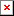 -------- Přeposlaná zpráva --------Předmět:FW: Objednávka č. 3910003051Datum:Fri, 18 Jun 2021 06:49:08 +0000Od:xxxKomu:xxxDobrý den,stále od Vás nemáme potvrzenou výše uvedenou objednávku odeslanou dne 27.4.2021.Z důvodu povinnosti uveřejňovat veškeré smlouvy v hodnotě nad 50 tis. Kč bez DPH v Registru smluv vyplývající ze zákona č. 340/2015 Sb., Vás žádáme o zaslání potvrzené objednávky, aby bylo prokazatelné uzavření smluvního vztahu.Děkuji a přeji hezký denxxxNárodní agentura pro komunikační a informační technologie, s. p.Kodaňská 1441/46, 101 00 Praha 10 – Vršovice, Česká republikawww.nakit.czFrom: xxxSent: Tuesday, April 27, 2021 10:16 AMTo: xxxCc: xxxSubject: Objednávka č. 3910003051Dobrý den,přílohou Vám zasíláme výše uvedenou objednávku.Vzhledem k povinnosti uveřejňovat veškeré smlouvy v hodnotě nad 50 tis. Kč bez DPH v Registru smluv vyplývající ze zákona č. 340/2015 Sb., Vás žádámeo potvrzení objednávky, a to nejlépe zasláním skenu objednávky podepsané za Vaši stranu osobou k tomu oprávněnou tak, aby bylo prokazatelnéuzavření smluvního vztahu. Uveřejnění v souladu se zákonem zajistí objednatel - Národní agentura pro komunikační a informační technologie, s.p.S pozdravem a přáním příjemného dnexxxNárodní agentura pro komunikační a informační technologie, s. p.Kodaňská 1441/46, 101 00 Praha 10 – Vršovice, Česká republikawww.nakit.cz-------- Přeposlaná zpráva --------Předmět:Message from KM_C227Datum:Fri, 18 Jun 2021 09:44:41 +0100XxxAdresa pro odpověď:xxxKomu:xxx